准考证号姓名报考岗位218150143 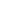 刘海月 初中语文218150199 许梦文初中语文218150165 张彤彤 初中语文218150069 尹健 初中语文218150156 佟美玲 初中语文218150162 方稚心 初中语文218150134 邢雪静 初中语文218150187苗旺初中语文218150088夏苏婷初中语文218150050张鹏程初中语文218150205张萌萌初中语文准考证号姓名报考岗位218160189 刁冬钰 初中数学218160059 王蕊蕊初中数学218160183 刘孟培 初中数学218160031 蔡新华 初中数学218160167 孙美琪 初中数学218160015马雨微初中数学218160062史淑敏初中数学218160122戴梦初中数学准考证号姓名报考岗位218170043武紫云初中英语218170108贾胜楠初中英语218170199张幸幸初中英语218170009刘凯月初中英语218170033孟祥英初中英语218170029张丽倩初中英语218170062高永霞初中英语218170117韩小雪初中英语218170173贾婷婷初中英语准考证号姓名报考岗位218180060张雯雯初中物理218180055刘娜娜初中物理218180008马倩初中物理218180042李帅军初中物理218180044黄彩霞初中物理218180039李佳欣初中物理218180052贺莎莎初中物理准考证号姓名报考岗位218190015赵诗惠初中化学218190004赵倩初中化学准考证号姓名报考岗位218200031李月初中生物218200059杨思佳初中生物218200063牛会会初中生物218200080邓旭初中生物218200082刘馨心初中生物准考证号姓名报考岗位218210001付艺伟中学历史218210094张琳中学历史218210015提甜甜中学历史218210082张超中学历史218210048邢志娜中学历史218210077毕美玲中学历史218210038王琳中学历史218210010许荣杰中学历史准考证号姓名报考岗位218220054韩璐中学地理218220071刘东雪中学地理218220019张明静中学地理218220038林洁中学地理准考证号姓名报考岗位218230021郑敏中学政治218230099孙淑文中学政治218230084闫妍中学政治218230028张雨中学政治218230082刘杉杉中学政治218230073殷青巧中学政治准考证号姓名报考岗位218240017韩宇兰珂中学美术准考证号姓名报考岗位218250007王梓乔中学体育218250014王建业中学体育218250003李铁朋中学体育218250006柳子莘中学体育218250012王景润中学体育准考证号姓名报考岗位218010185叶梦杰区直小学语文218010677耿苗苗区直小学语文218010568安佳悦区直小学语文218010080苗敏区直小学语文218010631陈丹区直小学语文218010092刘婷婷区直小学语文218010658于洪华区直小学语文218010350王丹区直小学语文218010466马明明区直小学语文218010310张丽楠区直小学语文218010547刘硕区直小学语文218010477保玉杰区直小学语文218010687王欣桐区直小学语文218010859张静区直小学语文218010464远洋区直小学语文218010468李婷婷区直小学语文218010361邢鑫鑫区直小学语文218010307王倩区直小学语文218010647李丽娟区直小学语文218010704黄晓宇区直小学语文218010225杨玉翠区直小学语文218010302安然飞区直小学语文218010392黄荣区直小学语文218010268郭翠丹区直小学语文218010077刘子裕区直小学语文218010548远鹏区直小学语文218010696邢迪区直小学语文218010278王红区直小学语文218010659梁靖然区直小学语文218010069李寒区直小学语文218010773赵静娇区直小学语文218010834孟蕊蕊区直小学语文218010849李婷婷区直小学语文218010150韩园园区直小学语文218010168何礼区直小学语文218010628陈凡凡区直小学语文218010401王新萍区直小学语文218010832张竞文区直小学语文218010898刘明珠区直小学语文218010295李灿区直小学语文218010702高雅婕区直小学语文218010826王予区直小学语文218010033韩冰区直小学语文218010380薛少英区直小学语文218010082张文艳区直小学语文218010123谭玉雪区直小学语文218010426王菲菲区直小学语文218010731董亚娜区直小学语文218010825尹亚男区直小学语文218010446王钧艺区直小学语文218010626王琳娜区直小学语文218010047李程区直小学语文218010346于欣区直小学语文准考证号姓名报考岗位218020382石臣臣 区直小学数学218020416任海娜 区直小学数学218020541左雪 区直小学数学218020007张蕊 区直小学数学218020711马颖 区直小学数学218020217孙洁冰 区直小学数学218020640马艳丽 区直小学数学218020467李明洁 区直小学数学218020075王娇娇 区直小学数学218020001刘霄霄 区直小学数学218020184李晓红 区直小学数学218020073高倩 区直小学数学218020398赵一迪 区直小学数学218020079唐晓蕊 区直小学数学218020492梅萌萌 区直小学数学218020762王晓曼 区直小学数学218020286郑雅文 区直小学数学218020458仉小松 区直小学数学218020012段林林 区直小学数学218020365房晶晶 区直小学数学218020233王双 区直小学数学218020381程培培 区直小学数学218020157周葶 区直小学数学218020170陈文蕊 区直小学数学218020094观飒 区直小学数学218020687张晓庆 区直小学数学218020482何灿 区直小学数学218020498白颖毓 区直小学数学218020851徐晶 区直小学数学218020143王剑玥 区直小学数学218020148陈冬玉 区直小学数学218020592薛文静 区直小学数学218020097邵航 区直小学数学218020048范姣姣 区直小学数学218020172张欣宇 区直小学数学218020392赵华双 区直小学数学218020750彭红静 区直小学数学218020455尹福杰 区直小学数学218020676穆冬雨 区直小学数学218020414马风者 区直小学数学218020169吴怡 区直小学数学218020291张红梅 区直小学数学218020389张华腾 区直小学数学218020860刘红秀区直小学数学218020540李培培区直小学数学218020202董悦区直小学数学218020624王莹区直小学数学准考证号姓名报考岗位218030225李梦华区直小学英语218030189王媛媛区直小学英语218030177李虹区直小学英语218030215孔凌云区直小学英语218030041李丽娜区直小学英语218030155叶倩华区直小学英语218030021付春燕区直小学英语218030078马悦区直小学英语准考证号姓名报考岗位218040105韩悦区直小学体育218040043刘志远区直小学体育218040045李静区直小学体育218040071韩蕾区直小学体育218040001姜秀金区直小学体育218040087廖丹丹区直小学体育218040057罗梦瑶区直小学体育218040002张琳区直小学体育218040088李涛区直小学体育218040014李鸿校区直小学体育218040102杨萍区直小学体育218040079张金萍区直小学体育218040096张天驰区直小学体育218040031刘维健区直小学体育218040068李婉秋区直小学体育准考证号姓名报考岗位218050219常晓玉区直小学美术218050351马帅男区直小学美术218050303艾慧慧区直小学美术218050005杨璐璐区直小学美术218050204李萍区直小学美术218050081于凡区直小学美术218050223刘欣鑫区直小学美术218050197刘晓宁区直小学美术218050202马育苗区直小学美术218050126骆亭亭区直小学美术218050172崔雪区直小学美术218050183林源区直小学美术准考证号姓名报考岗位218060055崔佳 区直小学科学218060039孔娟 区直小学科学218060015肖易鸿 区直小学科学218060106张婷婷 区直小学科学218060006赵文军 区直小学科学218060030李梦璇区直小学科学218060061李花蕾区直小学科学218060098孙畅区直小学科学218060029朱丹阳区直小学科学准考证号姓名报考岗位218070033李永才区直小学音乐218070003王雪区直小学音乐218070025杨濛区直小学音乐218070024张亚丽区直小学音乐218070004张昕笛区直小学音乐218070008丁润蔷区直小学音乐218070015王蒙区直小学音乐218070013初月美区直小学音乐218070039郑玲玲区直小学音乐218070012刘翠翠区直小学音乐218070044王晗区直小学音乐218070017张丹丹区直小学音乐218070050梁红超区直小学音乐准考证号姓名报考岗位218080285孙建榕农村小学语文218080569闫雯雯农村小学语文218080344张晶晶农村小学语文218080538马飞飞农村小学语文218080324张录农村小学语文218080841李文俊农村小学语文218080491张柳农村小学语文218080614林娜农村小学语文218080215何琳农村小学语文218080909刘娜农村小学语文218080674刘亚楠农村小学语文218080130韩冬农村小学语文218080951董文琪农村小学语文218080503秦丽丽农村小学语文218080628许洋农村小学语文218080731赵丽哲农村小学语文218080854赵秋影农村小学语文218080862刘欢农村小学语文218080631刘欢农村小学语文218080984张晓晨农村小学语文准考证号姓名报考岗位218090383杨芳芳农村小学数学218090351田野农村小学数学218090048杨雪农村小学数学218090652张建芷农村小学数学218090336樊凌梅农村小学数学218090665路静农村小学数学218090010刘晓会农村小学数学218090655汤艳凤农村小学数学218090038李念聪农村小学数学218090227王爱萧农村小学数学218090265王海华农村小学数学218090065程成农村小学数学218090293邢俊青农村小学数学218090387苏欢农村小学数学218090455吴玫洁农村小学数学218090354曹佳琪农村小学数学218090607德琪农村小学数学218090662梅世敏农村小学数学准考证号姓名报考岗位218100103田鑫蕊农村小学英语218100235任桂林农村小学英语218100142马文焕农村小学英语218100136何丹丹农村小学英语218100034王月农村小学英语218100147叶莹莹农村小学英语218100194李静农村小学英语218100149李然农村小学英语准考证号姓名报考岗位218110011马娇农村小学音乐218110009徐琳农村小学音乐218110018岳冰冰农村小学音乐准考证号姓名报考岗位218120017吴东农村小学体育218120006尚霄红农村小学体育218120004姜子孟农村小学体育准考证号姓名报考岗位218130109梁爱丽农村小学美术218130056赵坤农村小学美术218130008李祯悦农村小学美术218130044王亭亭农村小学美术218130086陈甜甜农村小学美术准考证号姓名报考岗位218140012刘凯伦农村小学科学218140019刘洋农村小学科学218140006李贵辰农村小学科学准考证号姓名报考岗位218260385孙清清幼儿园218260634金熠幼儿园218260711祁景鑫幼儿园218260579杨甜甜幼儿园218260862滕佳钰幼儿园218260255许玲玲幼儿园218260161杨新宇幼儿园218260751王艳霞幼儿园218260633刘景新幼儿园218260857孙佩佩幼儿园218260899张倩幼儿园218260356刘文秀幼儿园218260610孙冉幼儿园218260456陈琳幼儿园218260678刘梦迪幼儿园218260746张小雪幼儿园218260825张晶晶幼儿园218260107陈薇幼儿园218260245孙佳卉幼儿园218260810樊彦香幼儿园218260135李慧幼儿园218260334董娜幼儿园218260901陈雪幼儿园218260142程文霞幼儿园218260076贺甜甜幼儿园218260440孙杰幼儿园218260710刘亚楠幼儿园218260381董平幼儿园218260507李婷丽幼儿园218260140杨静幼儿园218260353王雅慧幼儿园218260394赵鲁芳幼儿园218260481吴楠幼儿园218260523陈旭幼儿园218260737孙婧越幼儿园218260269张静幼儿园218260656刘珊幼儿园218260316崔岭军幼儿园218260613陈扬扬幼儿园218260555董明月幼儿园218260826金文卿幼儿园218260887马彩月幼儿园218260272霍晴幼儿园218260589商华丽幼儿园